Bilag 8 | Beredskabsplan -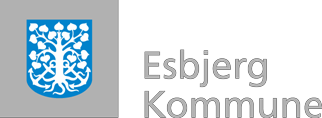 Klik her for at angive tekst.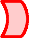 Dato: XX.XX.20XXALARM: 112 – POLITI: 114 (76141448) – ARBEJDSTILSYNET: 70121288 – ARBEJDSMILJØKOORDINATOR:Klik her for at angive tekst.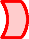 BYGGEPLADSENS ADRESSE:Klik her for at angive tekst.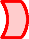 VED EL ULYKKER: AFBRYD STRØMMENVED FUND AF UFORUDSETE FARLIGE STOFFER: STOP ARBEJDET OG KONTAKT BYGGELEDER ELLER ARBEJDSMILJØKOORDINATOR8 - Beredskabsplan8 - Beredskabsplan8 - BeredskabsplanHændelseHvad gør du?OplysningerArbejdsulykkeStands ulykken og udsæt ikke dig selv for fare.Giv livreddende førstehjælp.Ring 112 hvis nødvendigt.Kontakt byggepladsens arbejdsmiljøkoordinator.Afvent hjælp.Oplys præcis om ulykkesstedets adresse og lokalitet.Oplys om den tilskadekommendes tilstand. Førstehjælpsudstyr findes.Båre findes.ArbejdsulykkeBeskrivelse til PSS om pladsens forholdsregler ved arbejdsulykker – hvem gør hvad? Hvor findes nødvendigt udstyr?Beskrivelse til PSS om pladsens forholdsregler ved arbejdsulykker – hvem gør hvad? Hvor findes nødvendigt udstyr?BrandulykkeForsøg at slukke branden uden fare for dig selv eller andre.Advar personer, som er tæt på brandstedet. Ved større brand advares alle.Fjern eventuelle trykflaske, luk for gassen – Uden at bringe dig selv i fare.Hjælp eventuelle tilskadekommende.Ring 112Kontakt byggepladsens arbejdsmiljøkoordinator.Afvent hjælp.Oplys præcis om ulykkesstedets adresse og lokalitet.Oplys præcis om brandens omfang og eventuelle tilskadekommende.Brandslukningsudstyr findes.BrandulykkeBeskrivelse til PSS om pladsens forholdsregler ved brand – hvem gør hvad? Hvor findes nødvendigt udstyr?Beskrivelse til PSS om pladsens forholdsregler ved brand – hvem gør hvad? Hvor findes nødvendigt udstyr?MiljøulykkeStands - hvis muligt - miljøulykken uden fare for dig selv eller andre.Hjælp eventuelle tilskadekommende. Livredende førstehjælp.Ring 112 hvis nødvendigt.Giv almindelig førstehjælp.Tal beroligende til den tilskadekommende. Klargør transportvejen og send en person til byggepladsen indgang.Kontakt byggepladsens arbejdsmiljøkoordinator.Afvent hjælp.Oplys præcis om ulykkesstedets adresse og lokalitet.Oplys så præcis som muligt om miljøulykkens omfang og eventuelle tilskadekommende.Miljøberedskabsudstyr findes.MiljøulykkeBeskrivelse til PSS om pladsens forholdsregler ved udslip og miljøulykker – hvem gør hvad? Hvor findes nødvendigt udstyr?Beskrivelse til PSS om pladsens forholdsregler ved udslip og miljøulykker – hvem gør hvad? Hvor findes nødvendigt udstyr?